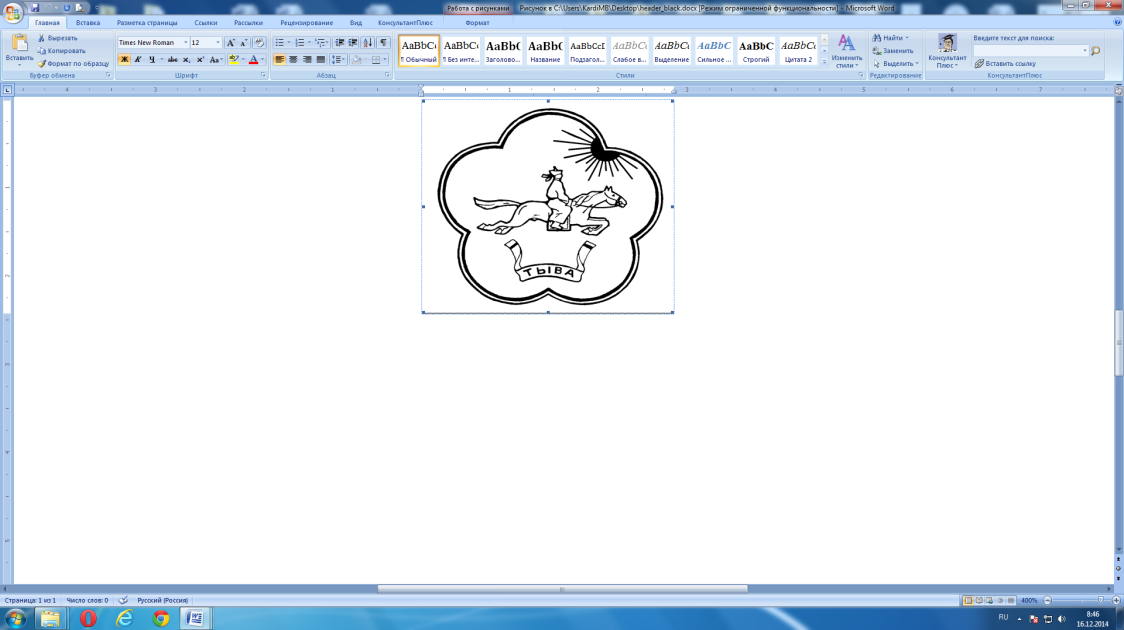 ПРАВИТЕЛЬСТВО РЕСПУБЛИКИ ТЫВА
ПОСТАНОВЛЕНИЕТЫВА РЕСПУБЛИКАНЫӉ ЧАЗАА
ДОКТААЛот 18 августа 2022 г. № 522г. КызылО реорганизации государственного бюджетного общеобразовательного учреждения Республики Тыва «Средняя общеобразовательная школа № 10 для детей с ограниченными возможностями здоровья» в форме присоединения к нему государственного бюджетного общеобразовательного учреждения «Чербинская школа-интернат»В соответствии с Гражданским кодексом Российской Федерации, постановлением Правительства Республики Тыва от 24 января 2011 г. № 33 «Об утверждении порядка создания, реорганизации, изменения типа и ликвидации государственных учреждений Республики Тыва, а также утверждения уставов государственных учреждений Республики Тыва и внесения в них изменений» Правительство Республики Тыва ПОСТАНОВЛЯЕТ:Реорганизовать государственное бюджетное общеобразовательное учреждение Республики Тыва «Средняя общеобразовательная школа № 10 для детей с ограниченными возможностями здоровья» (далее – ГБОУ Республики Тыва «СОШ              № 10 для детей с ОВЗ») в форме присоединения к нему государственного бюджетного общеобразовательного учреждения «Чербинская школа-интернат» (далее – ГБОУ «Чербинская школа-интернат»). Установить, что ГБОУ Республики Тыва «СОШ № 10 для детей с ОВЗ» является правопреемником прав и обязанностей ГБОУ «Чербинская школа-интернат».Сохранить наименование и основные цели деятельности ГБОУ Республики Тыва «СОШ № 10 для детей с ОВЗ».Определить Министерство образования Республики Тыва органом исполнительной власти Республики Тыва, осуществляющим функции и полномочия учредителя реорганизованного учреждения.Министерству земельных и имущественных отношений Республики Тыва закрепить в установленном порядке за ГБОУ Республики Тыва «СОШ № 10 для детей с ОВЗ» на праве оперативного управления государственное имущество, закрепленное ранее за ГБОУ «Чербинская школа-интернат».Считать ГБОУ Республики Тыва «СОШ № 10 для детей с ОВЗ» реорганизованным с момента внесения в Единый государственный реестр юридических лиц записи о прекращении деятельности ГБОУ «Чербинская школа-интернат».Утвердить прилагаемый перечень мероприятий по реорганизации ГБОУ Республики Тыва «СОШ № 10 для детей с ОВЗ» в форме присоединения к нему ГБОУ «Чербинская школа-интернат».Разместить настоящее постановление на «Официальном интернет-портале правовой информации» (www.pravo.gov.ru) и официальном сайте Республики Тыва в информационно-телекоммуникационной сети «Интернет». Контроль за исполнением настоящего постановления возложить на заместителя Председателя Правительства Республики Тыва Хардикову Е.В.      Заместитель Председателя Правительства Республики Тыва                                                                        Т. КууларУтвержденпостановлением ПравительстваРеспублики Тыва       от 18 августа 2022 г. № 522П Е Р Е Ч Е Н Ь мероприятий по реорганизации государственного бюджетного общеобразовательного учреждения Республики Тыва «Средняя общеобразовательная школа № 10 для детей с ограниченными возможностями здоровья» в форме присоединения к нему государственного бюджетного общеобразовательного учреждения «Чербинская школа-интернат»Наименование мероприятияСроки исполненияОтветственные за исполнение1. Уведомление налогового органа о начале процедуры реорганизации в течение трех рабочих дней после даты принятия настоящего постановленияруководители реорганизуемых учреждений2. Уведомление в письменной форме кредиторов в течение пяти рабочих дней после даты направления в налоговый орган уведомления о начале процедуры реорганизациируководители реорганизуемых учреждений3. Опубликование в журнале «Вестник государственной регистрации» уведомления о реорганизации государственного бюджетного общеобразовательного учреждения Республики Тыва «Средняя общеобразовательная школа № 10 для детей с ограниченными возможностями здоровья» в форме присоединения к нему государственного бюджетного общеобразовательного учреждения «Чербинская школа-интернат»дважды с периодичностью один раз в месяц после внесения в Единый государственный реестр юридических лиц записи о начале процедуры реорганизациируководители реорганизуемых учреждений4. Подготовка, согласование и утверждение передаточного акта, других документовв течение 30 календарных дней с даты принятия настоящего постановленияруководители реорганизуемых учреждений5. Проведение инвентаризации имущества и обязательств государственного бюджетного общеобразовательного учреждения Республики Тыва «Средняя общеобразовательная школа № 10 для детей с ограниченными возможностями здоровья» и государственного бюджетного общеобразовательного учреждения «Чербинская школа-интернат»в течение 30 календарных дней с даты принятия настоящего постановленияМинистерство образования Республики Тыва, Министерство земельных и имущественных отношений Республики Тыва6. Разработка и утверждение Устава государственного бюджетного общеобразовательного учреждения Республики Тыва «Средняя общеобразовательная школа № 10 для детей с ограниченными возможностями здоровья» в новой редакциив течение 30 календарных дней с даты принятия настоящего постановлениядиректор государственного бюджетного общеобразовательного учреждения Республики Тыва «Средняя общеобразовательная школа                   № 10 для детей с ограниченными возможностями здоровья», Министерство образования Республики Тыва7. Организация регистрации в налоговом органе Устава государственного бюджетного общеобразовательного учреждения Республики Тыва «Средняя общеобразовательная школа № 10 для детей с ограниченными возможностями здоровья» в новой редакциив течение 3-х месяцев с даты принятия настоящего постановлениядиректор государственного бюджетного общеобразовательного учреждения Республики Тыва «Средняя общеобразовательная школа               № 10 для детей с ограниченными возможностями здоровья», Министерство образования Республики Тыва 